Country Comparison ChartTopic: Political Systems and their Regimes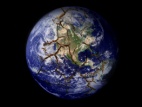 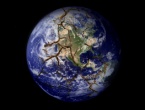 In whose hands does much of/the majority of power go? (if any)Components/parts of the governmentType of government/regime it most closely representsPractices more majoritarian democracy type, or consensus democracy? (if applicable) Why or why not?What model of democracy does it represent, if applicable?Ways in which it’s democratic and ways in which its not democratic (if any)Historical changes in regime type, if any (list and explain all)U.K.Prime ministerParliament, house of commons and a primer ministerDemocracyExtreme majoritarian  democracyWestminsterThey have free and fair elections, power of the government is limited, but the majority party can pass lawsLibelulaGermanyPrime ministerParliament and prime ministerDemocracyConsensus democracy European model of democracyThey have an electoral system, they have checks and balances, but libelulaExperienced semi-authoritarianism, fascism and communismFrancePresidentPresident, national assembly, prime ministerDemocracyMajoritarian and consensusEuropean model of democracyFree and fair elections, but libelula5 republics, 3 kingdoms and 2 empiresMexicoJesus / AndreaJesus / AndreaJesus / AndreaJesus / AndreaJesus / AndreaJesus / AndreaJesus / AndreaBrazilJesus / AndreaJesus / AndreaJesus / AndreaJesus / AndreaJesus / AndreaJesus / AndreaJesus / AndreaRussiaThomas / LuisThomas / LuisThomas / LuisThomas / LuisThomas / LuisThomas / LuisThomas / LuisChinaThomas / LuisThomas / LuisThomas / LuisThomas / LuisThomas / LuisThomas / LuisThomas / LuisIndiaNobodyNobodyNobodyNobodyNobodyNobodyNobodyNigeriaJesus / AndreaJesus / AndreaJesus / AndreaJesus / AndreaJesus / AndreaJesus / AndreaJesus / AndreaIranThomas / LuisThomas / LuisThomas / LuisThomas / LuisThomas / LuisThomas / LuisThomas / Luis